Country Acres Newsletter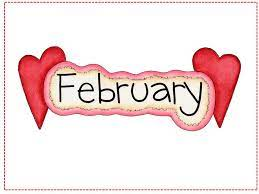 Water Study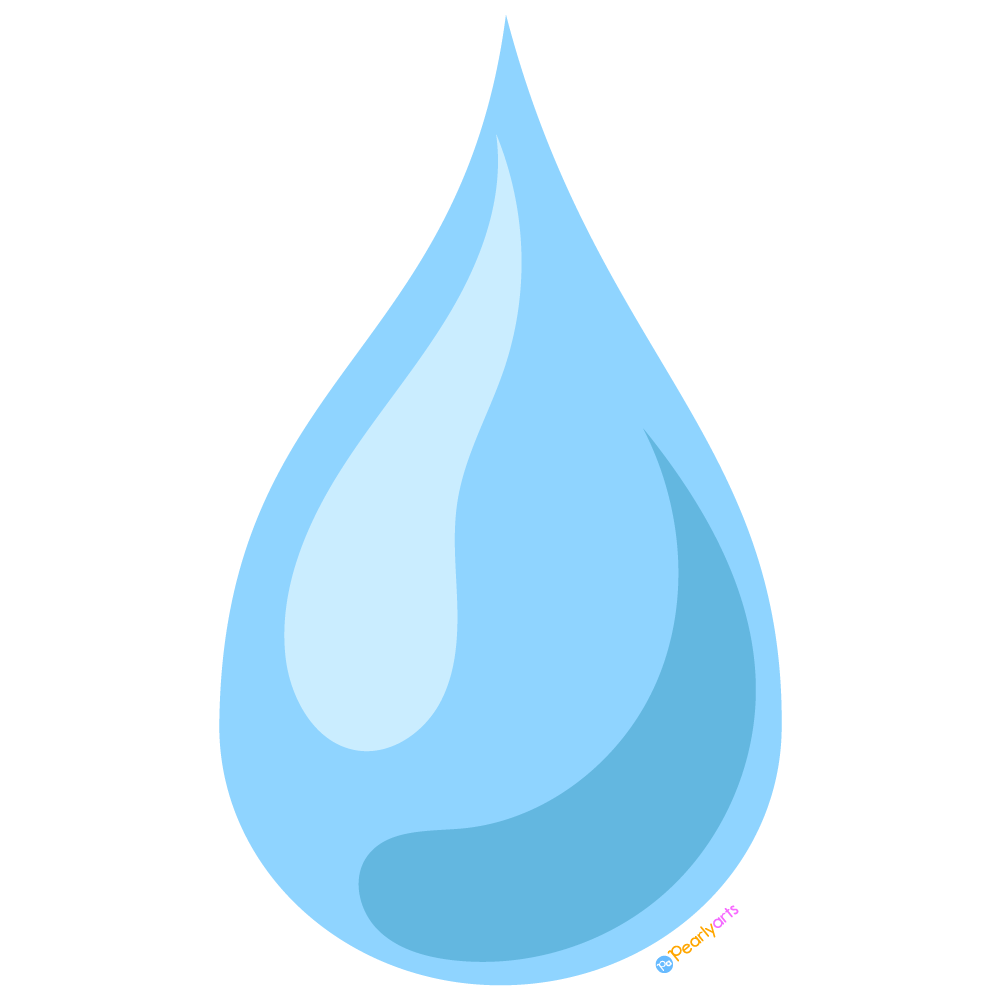 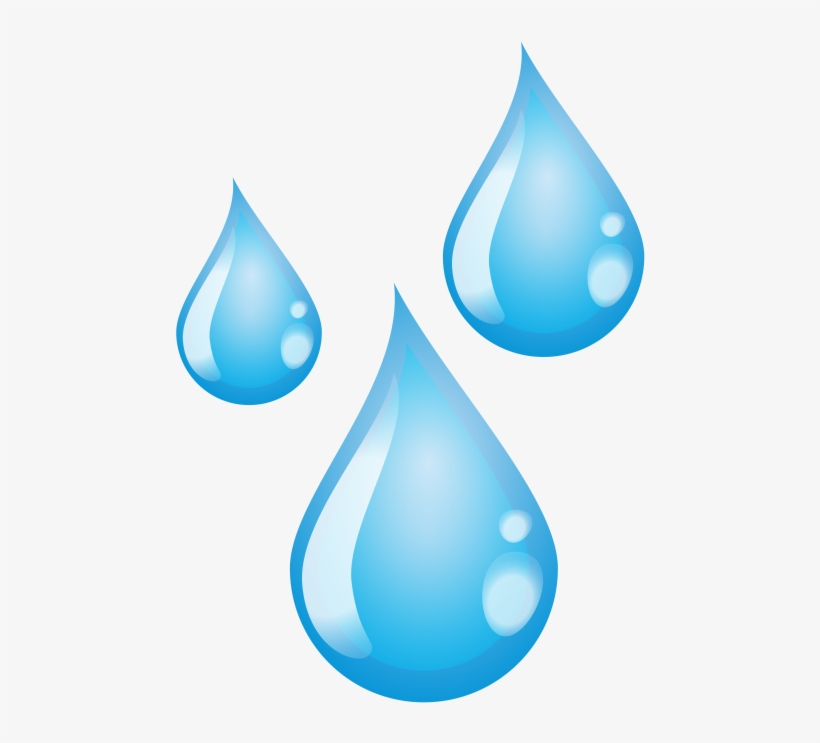 What’s Happening Now2/8 Dental Health Presentation (in class)2/14 Valentine’s Day Party (in class)2/19 Big Bounce Benefit2/20 President’s Day/School closed2/27-3/3 Spirit Week/Read Across AmericaLooking Ahead3/17 St. Patrick’s Day party (in class)4/6 Holiday Party AM/no PM class4/7 & 4/10 Easter Holiday no school4/28 Casino Night FundraiserCreative Curriculum Learning StudiesWe continue to be fully immersed in Creative Curriculum. We will be starting the Water Study after Valentine's Day. Throughout the year we will be learning through a variety of studies including the next study, Rain. We will be ending the year with the Gardening Study.A Sneak Peek at Our Learning CentersArt: We have crayons, markers, paper, paint, playdoh, cardboard shapes...all things we can use to draw and create 2D and 3D art!Blocks: We can build with solid and hollow wood blocks and cardboard blocks of all shapes! We can build from pictures displayed in the center and incorporate people and cars into our buildings.Dramatic Play: We can play with the kitchen set, cook, make shopping lists, and take care of baby dolls. We can use the toy vacuum or mop and clean the floors.Fine Motor: We will put together puzzles,  practice cutting with scissors, and string beads among other activities, to help strengthen our fine motor skills.Library: We can explore a variety of books on our own or listen to a story read by a teacher. Music:  We will explore a variety of instruments while making music and dancing  with friends. Science: We will learn about and practice how to be a scientist, and explore the world around us with magnifying glasses, magnets, and scales. We can practice measuring too! We can watch a plant grow that we’re growing from seeds.Cozy Corner: Cozy corner is a place in the classroom where we can go to be alone and get some quiet time. There is a giant bean bag chair and some fidget toys, notebooks and markers to occupy us if we want.